Bendrieji uždaviniai:-atsektų duonos gimimo kelia: nuo rugių sėjos, javų auginimo ,malimo, duonos raugo ruošimo iki duonelės kepimo;-gerbtų mus sotinančią, auginančia duona, teikiančią mums jėgų;-dalintųsi įspūdžiais apie močiutės duonos kepimo, raikymo, valgymo, taupymo, dovanojimo apeigas ir ritualais;-pratintųsi į duona kreiptis pagarbiais, maloniais žodžiais.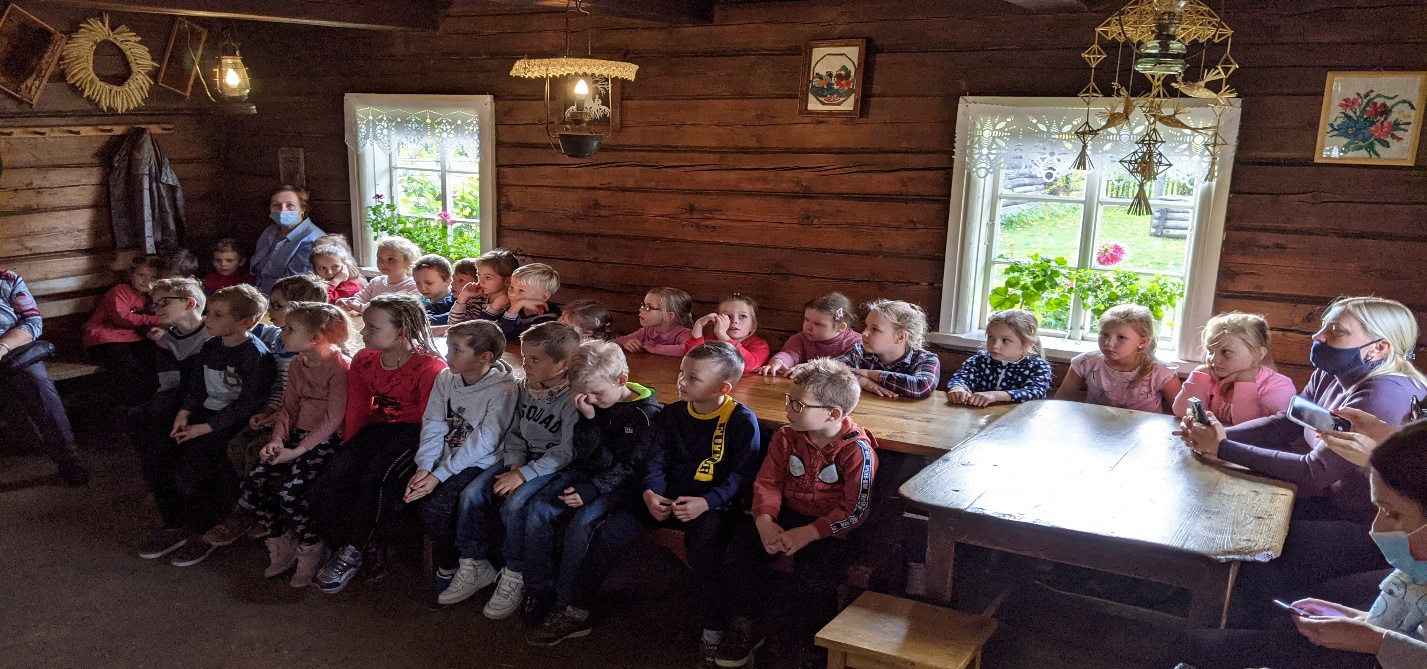 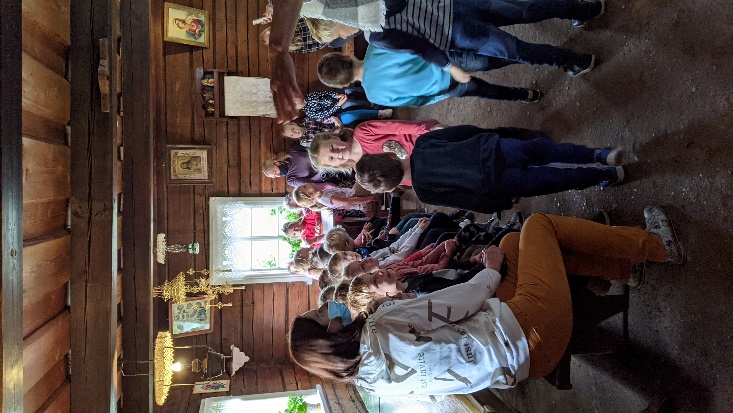 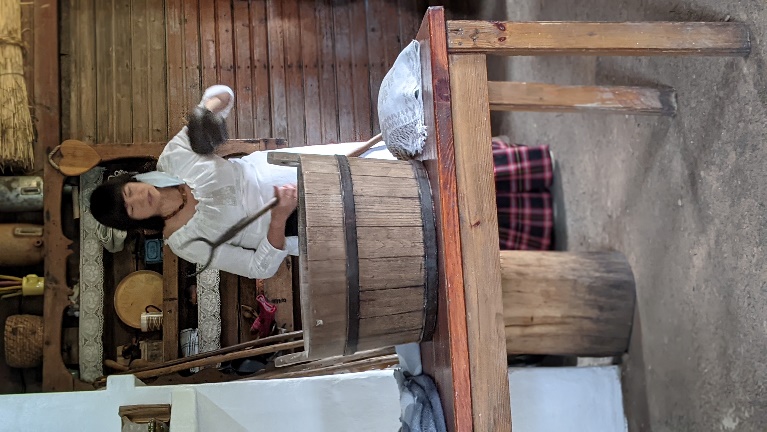 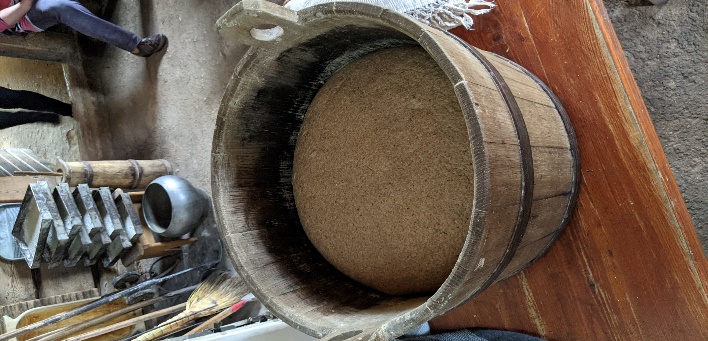 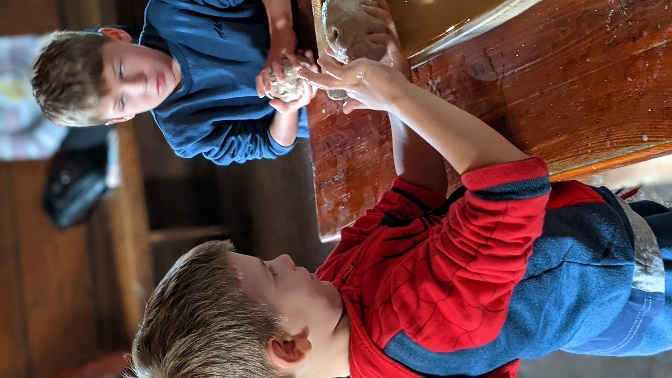 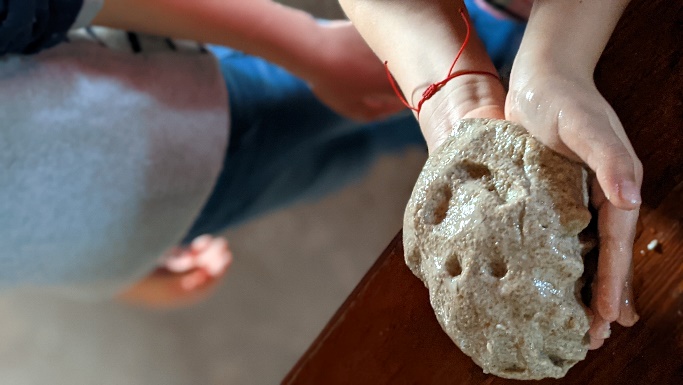 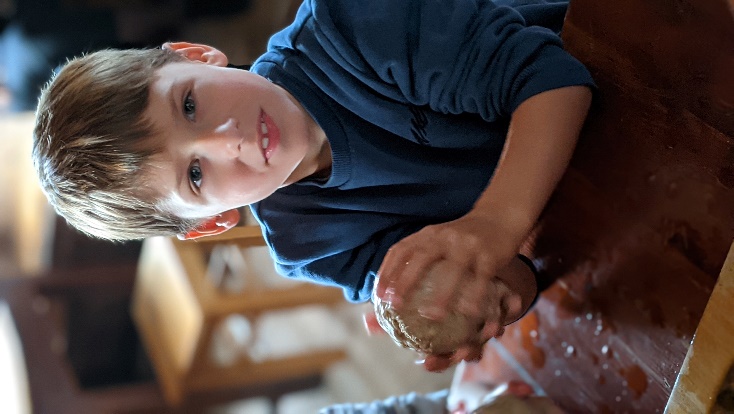 Močiutės kieme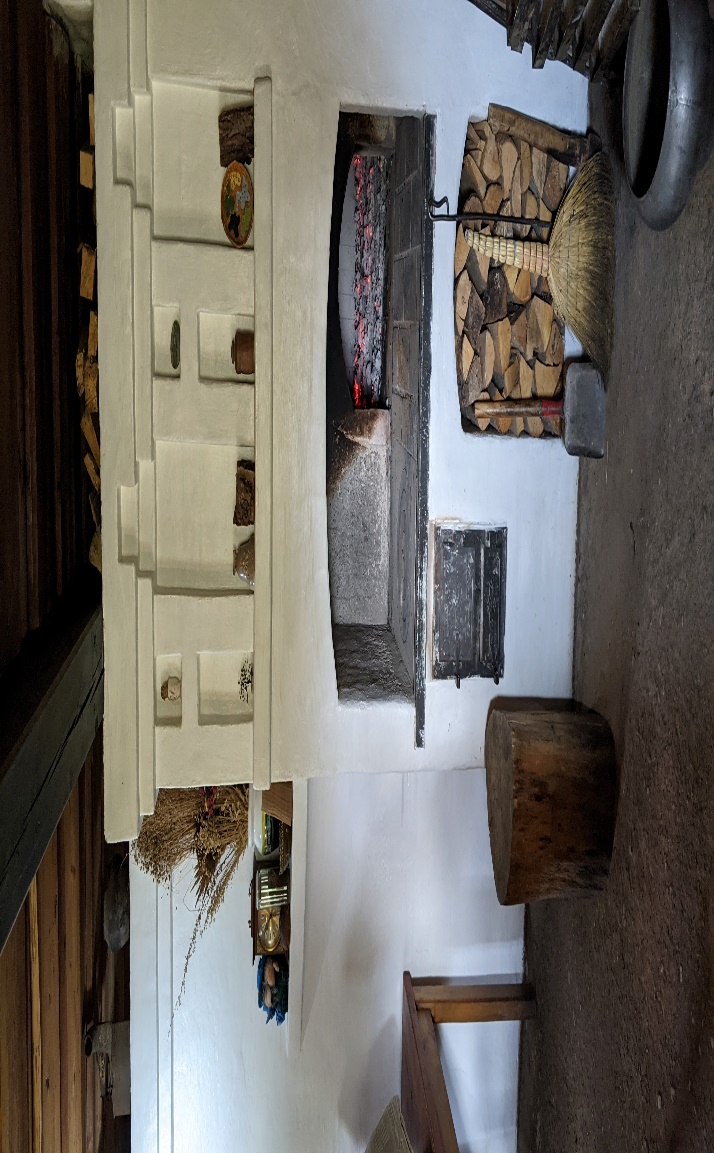 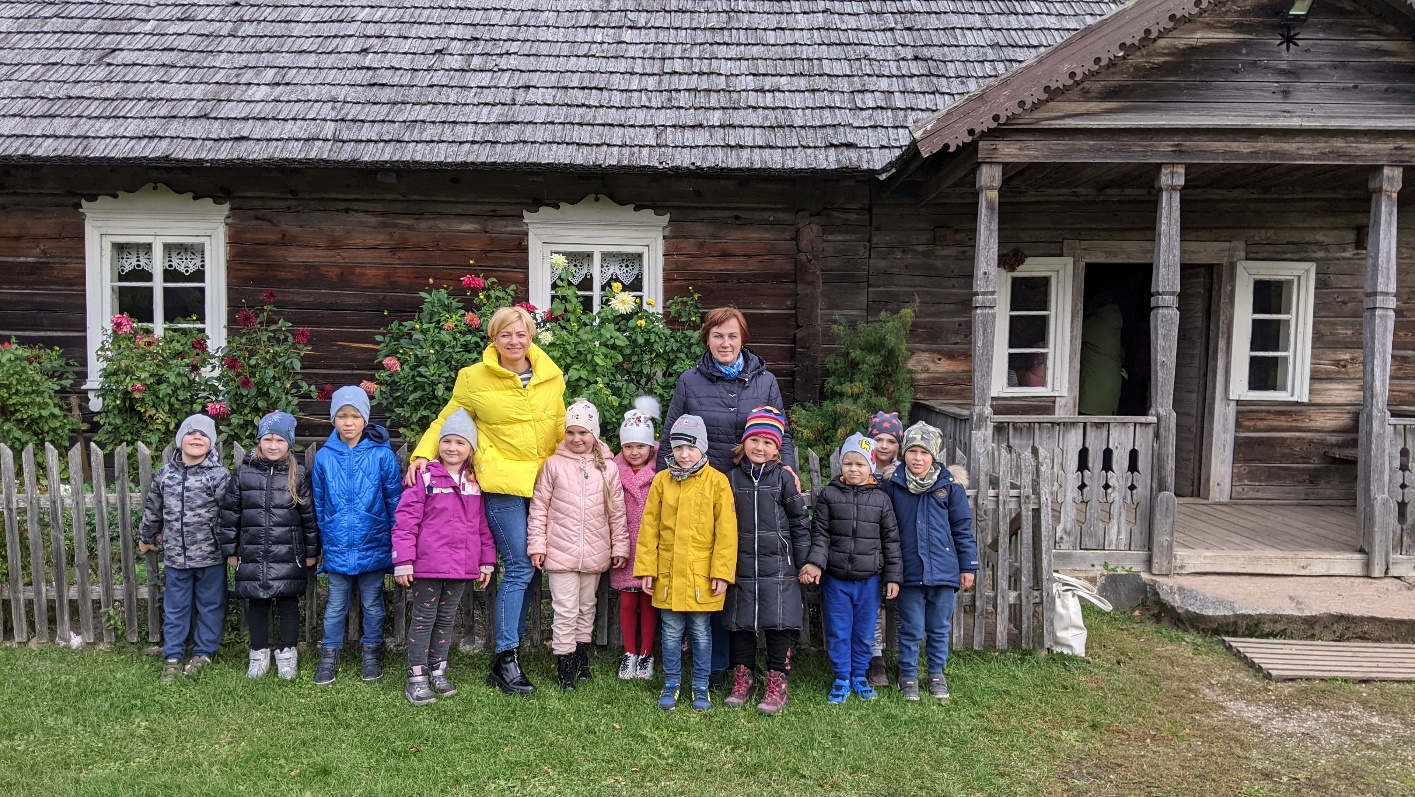 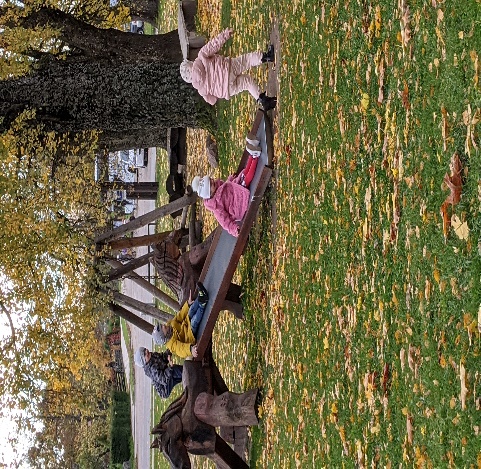 Lietuvių liaudies žaidimai lauke.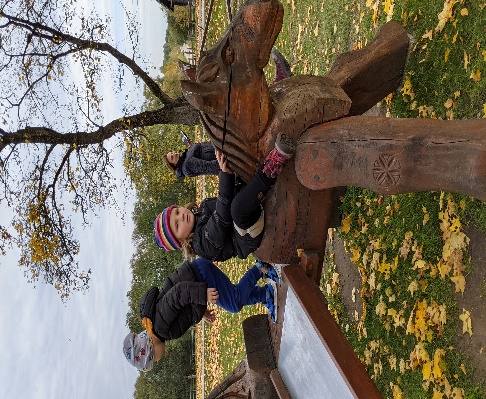 Arklių muziejuje. 2021.10.05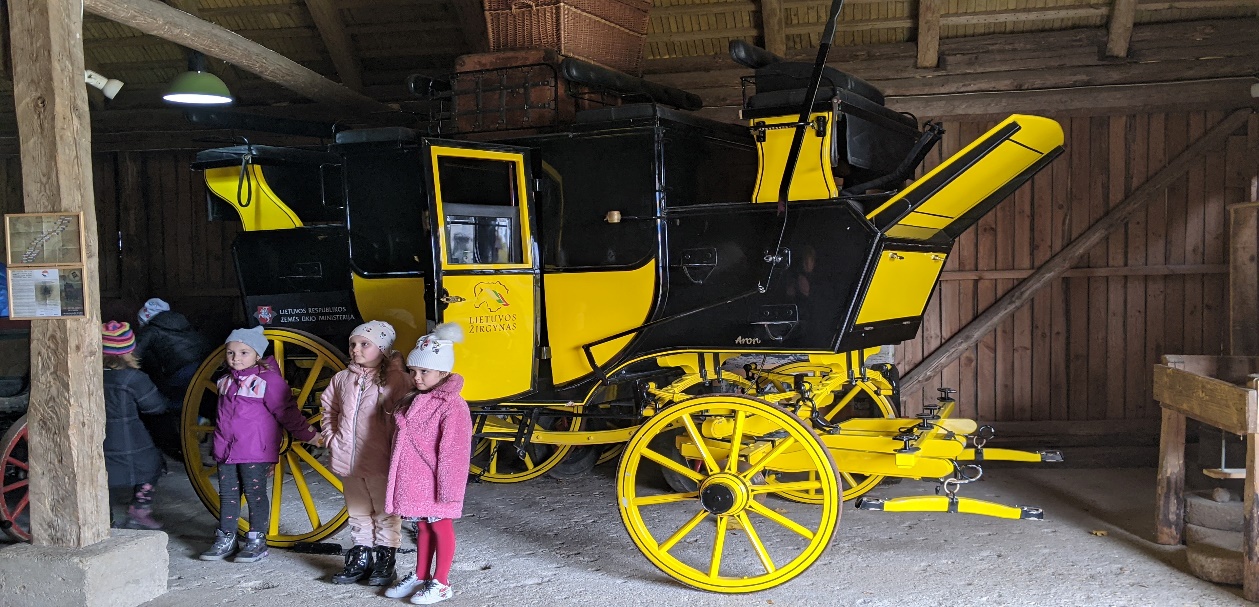 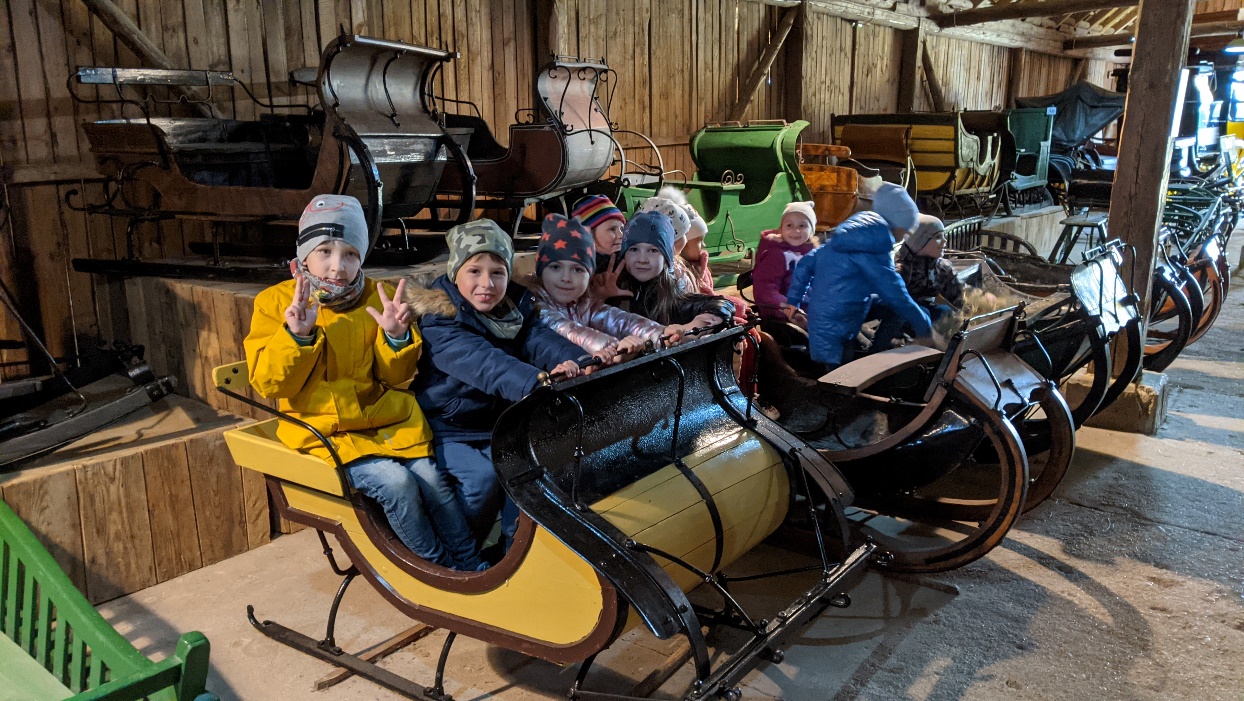 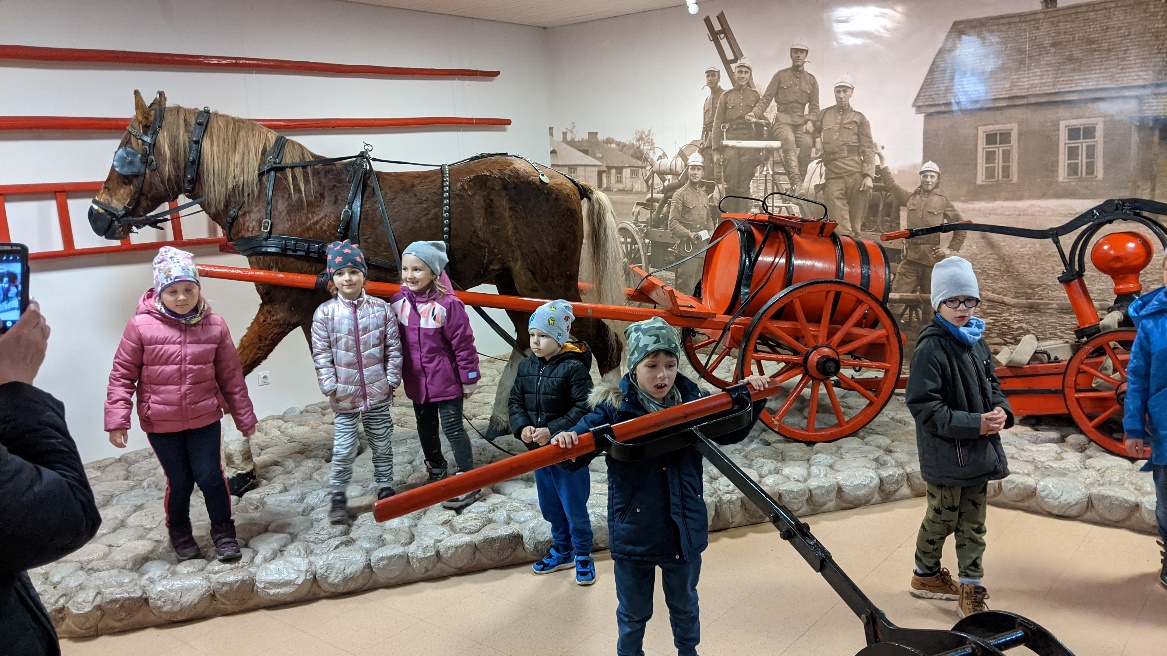 